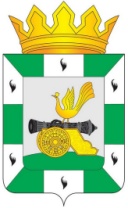 МУНИЦИПАЛЬНОЕ ОБРАЗОВАНИЕ«СМОЛЕНСКИЙ РАЙОН» СМОЛЕНСКОЙ ОБЛАСТИСМОЛЕНСКАЯ РАЙОННАЯ ДУМАРЕШЕНИЕот 31 марта 2022 года	           № 17О протесте Прокуратуры Смоленского района на решение Смоленской районной Думы муниципального образования «Смоленский район» Смоленской области от 04.10.2021 № 86Руководствуясь Федеральным законом от 6 октября 2003 года 
№ 131-ФЗ «Об общих принципах организации местного самоуправления в Российской Федерации», Уставом муниципального образования «Смоленский район» Смоленской области, Смоленская районная ДумаРЕШИЛА:1. Протест прокуратуры Смоленского района от 18.02.2022 № Исорг-20660017-288-22/283-20660017 на решение Смоленской районной Думы муниципального образования «Смоленский район» Смоленской области от 04.10.2021 № 86 удовлетворить.2. Рекомендовать Смоленской районной Думе рассмотреть и предпринять меры для устранения нарушений и приведения решения Смоленской районной Думы от 04.10.2021 № 86 «Об утверждении Положения о муниципальном земельном контроле в границах муниципального образования «Смоленский район» Смоленской области» в соответствие с требованиями действующего законодательства.ПредседательСмоленской районной Думы                                                          С.Е. Эсальнек